Tema 3: Lineære transformasjoner og avbildningerVi har to vektorer og  i planet. Vi kaller disse for input-vektorer, eller test-vektorer. En ukjent «maskin» som kalles den lineære transformasjonen T, avbilder vektorene og  til nye vektorer og  som følger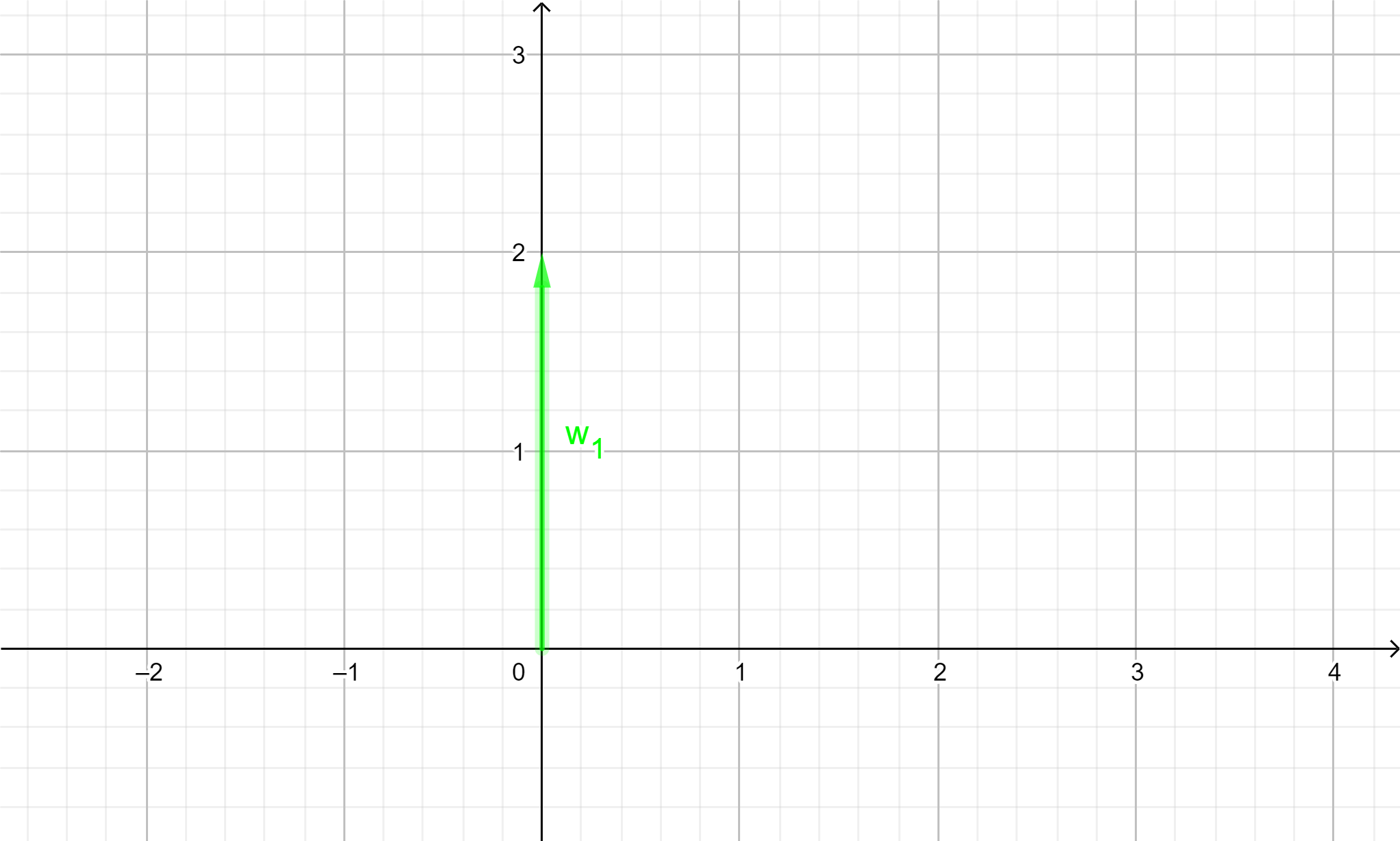 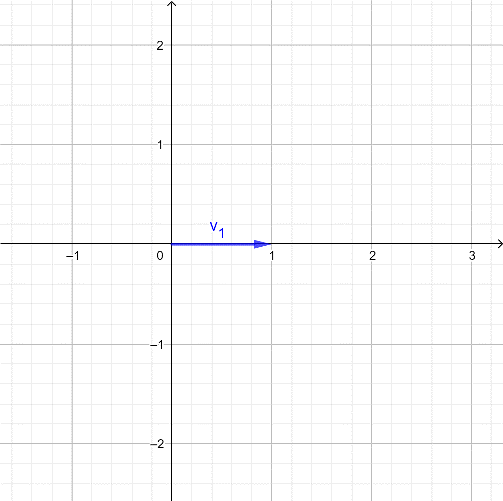 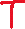 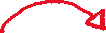 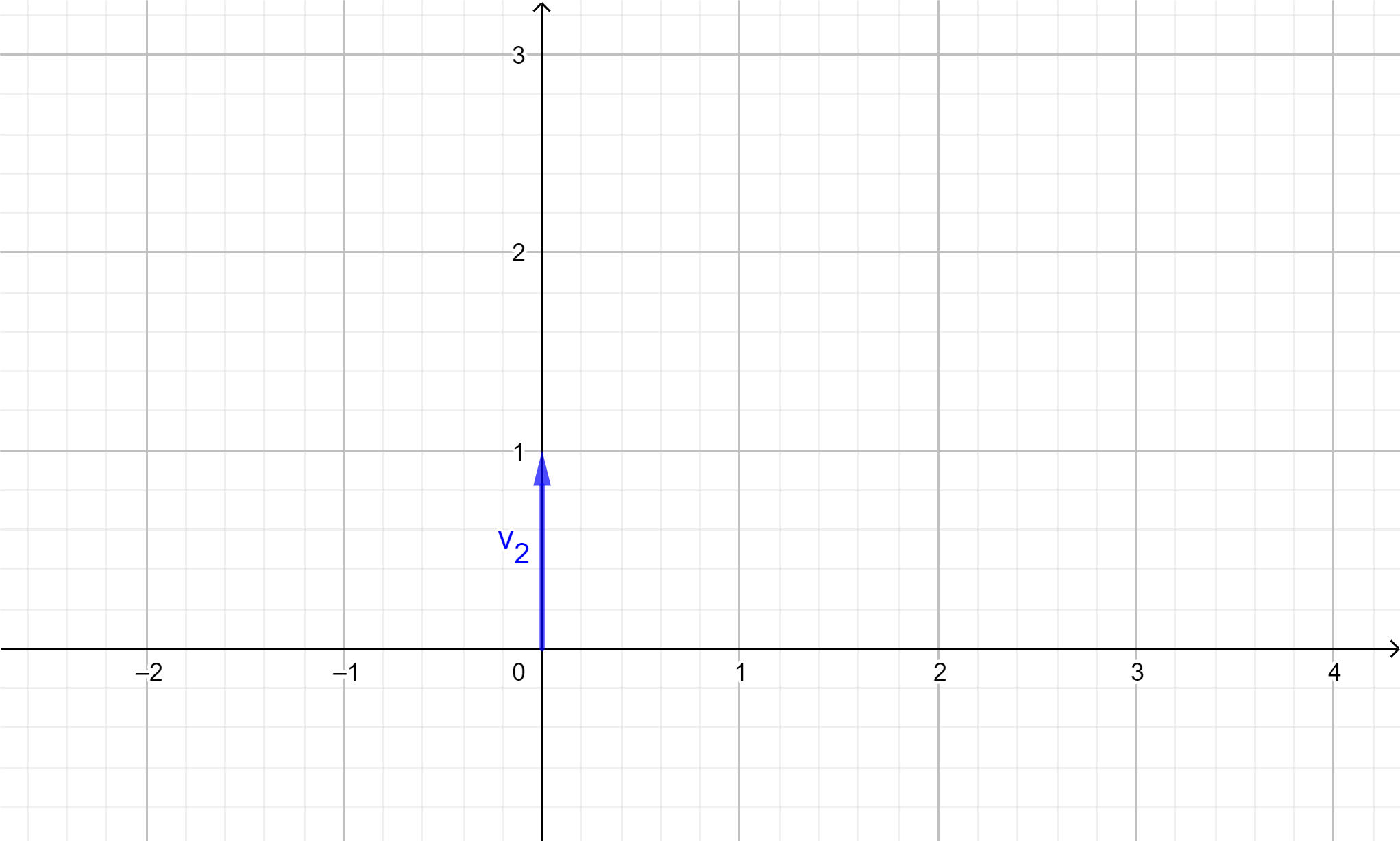 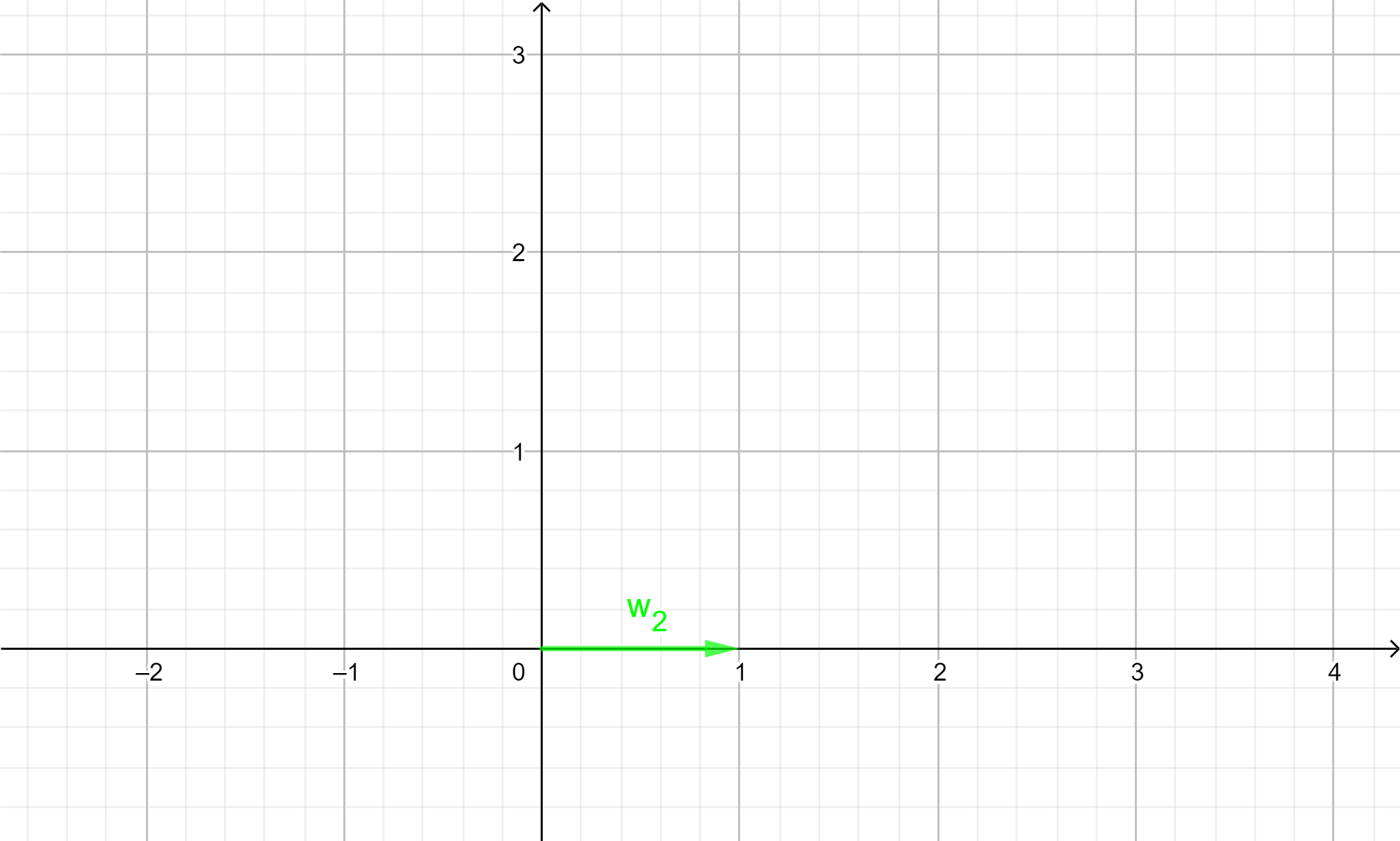 Hva vil transformasjonen T gjøre med vektorene og  som er beskrevet i figurene under?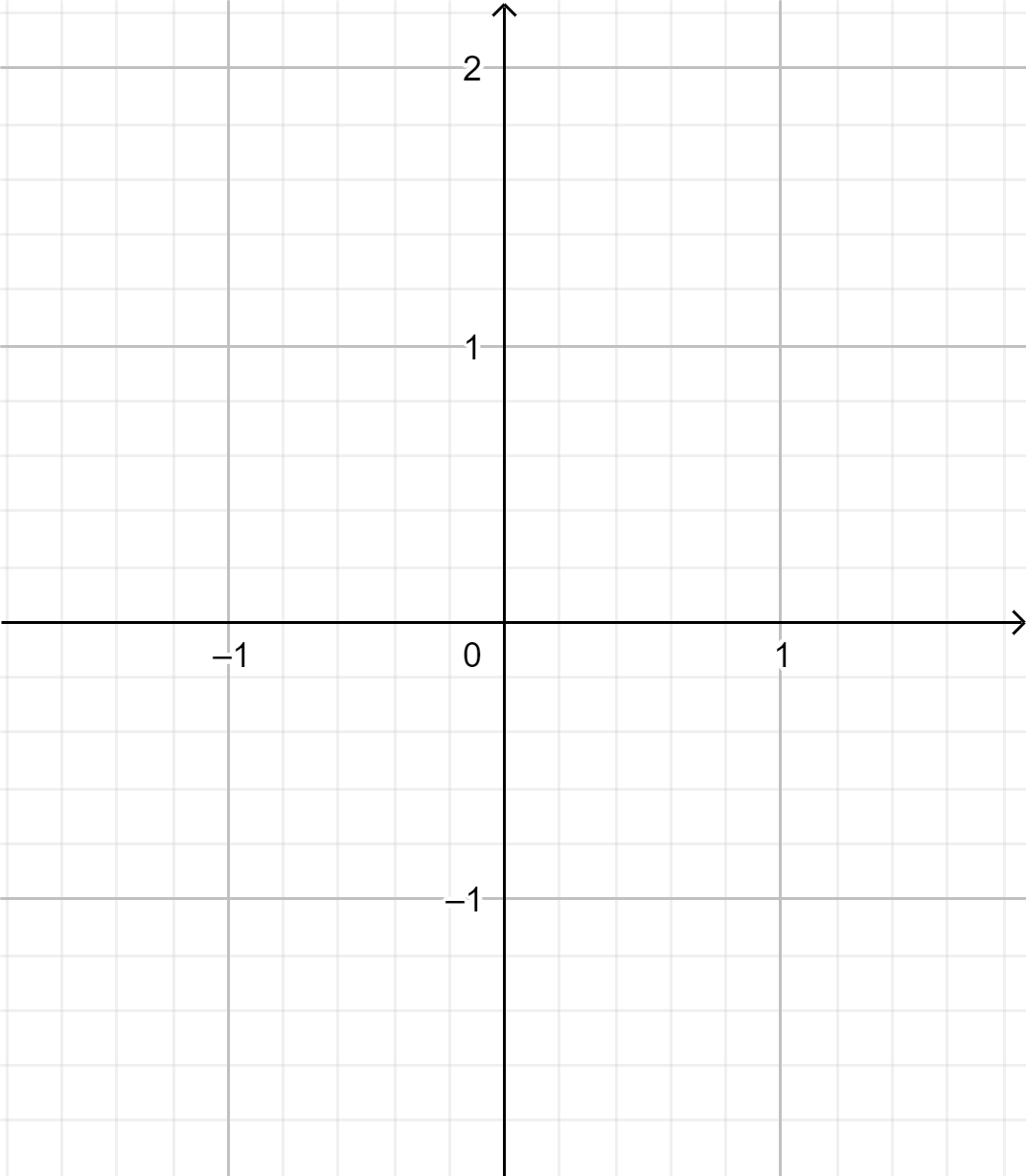 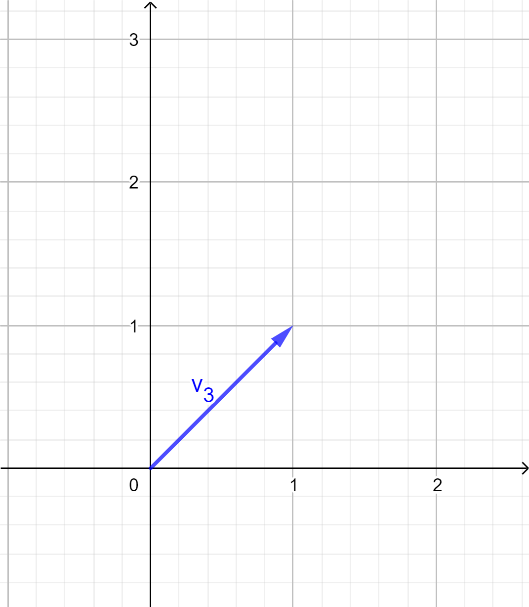 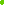 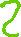 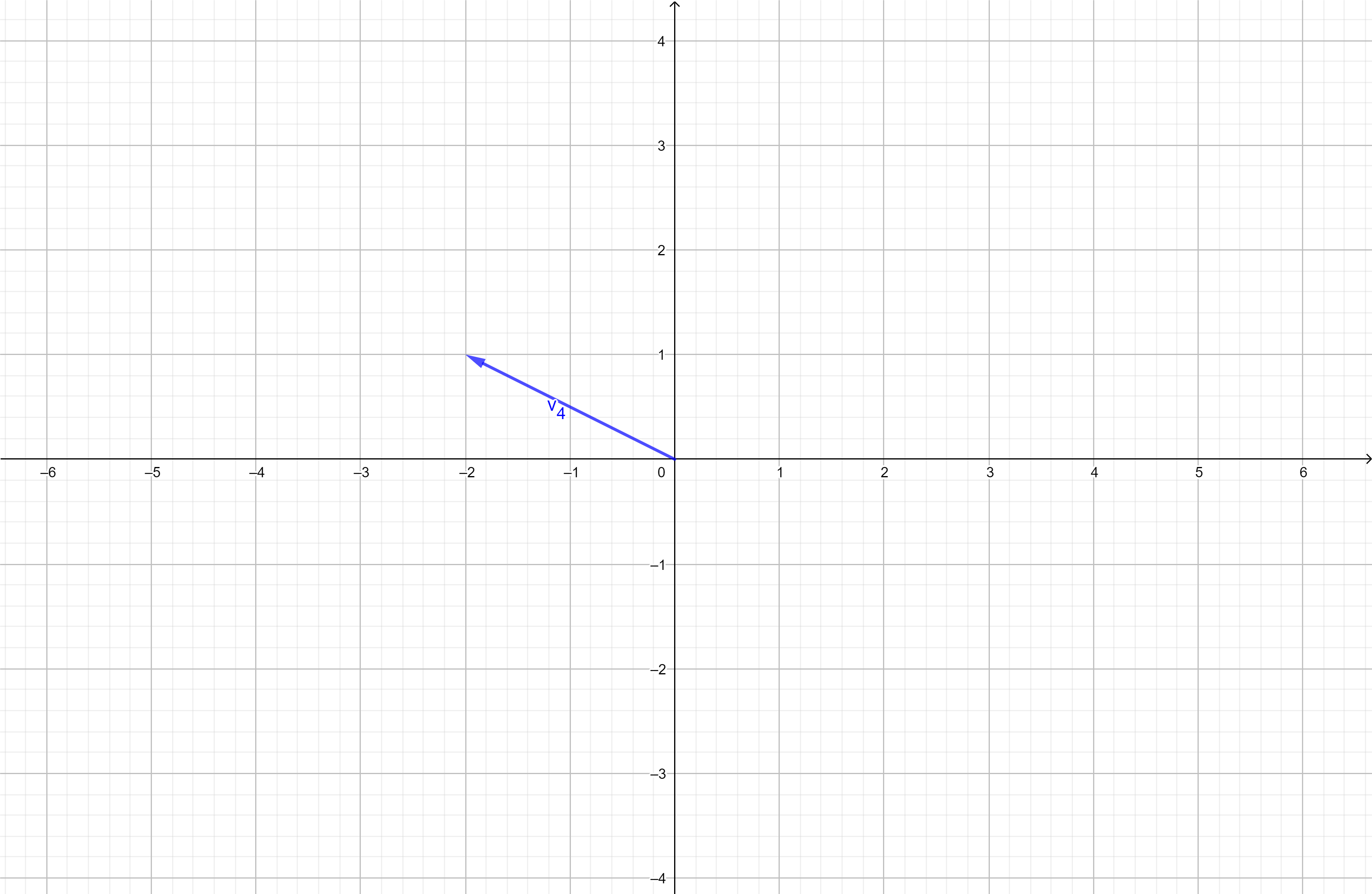 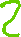 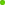 Hva med en generell to-dimensjonal vektor . Hva vil transformasjonen gjøre med en slik vektor?Dersom de to test-vektorene og  var kolineær/parallelle, hvordan ville avbildningene  og  av disse forholde seg til hverandre? Hva om avbildningene   og  er kolineære, hvordan forholder testvektorene og  seg til hverandre?Hva ville skje i det 3-dimensjonale rom? Hvor mange vektorer ville vi trenge for å bestemme den lineære transformasjonen T? Hvordan ville den matematiske formen til T se ut da?Hva med lineære avbildninger  mellom forskjellige dimensjoner? Si mellom 3d og 2d? Hvordan kunne vi visualisere disse? Hvordan kan vi undersøke effekten av en slik transformasjon? Hvor mange vektorer ville vi trenge for å bestemme en lineær avbildning  fra 3d til 2d? Hvor mange vektorer ville vi trenge for å bestemme en lineær avbildning  fra 2d til 3d? Hvordan vil den matematiske formen til disse to typene avbildningene se ut som? Hvilke typer vektorer trenger vi for å bestemme ? Og hvilke for å bestemme ?